ს.ს. დი ენდ ბი საქართველო -აცხადებს ტენდერს                            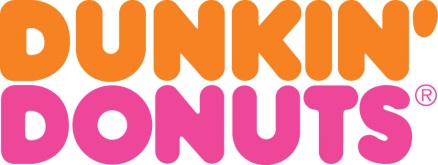                       ა) ნომრით D-01                      ბ) დანიშნულება: მეორადი ტოსტერის აპარატის  გაყიდვათანდართულ ფაილებში შეგიძლიათ იხილოთ:სპეციფიკაცია-იხ. დანართი-1სავარაუდო გასაყიდი რაოდენობა-იხ. დანართი-1ტენდერის სააპლიკაციო ფორმა;დაინტერესებულმა პირებმა დალუქულ კონვერტში უნდა წარადგინონ:შევსებული და ხელმოწერილი ტენდერის სააპლიკაციო ფორმა;ტენდერის პირობები:ფასები უნდა შეიცავდეს ყველა შესაძლო გადასახადს (დღგ და ა.შ.);ფასები უნდა შეიცავდეს საწყობიდან გატანას- ორხევი ახვლედიანის 25 მოთხოვნილი საქონელი  შესაძლებელია გაიტანოთ ფასების შეთანხმების შემდეგ ნებისმიერ სამუშაო დღეს.გადახდის პირობები:  წინასწარი ჩარიცხა.გთხოვთ დალუქულ კონვერტზე მიუთითოთ:თქვენი კომპანიის დასახელება;საკონტაქტო ინფორმაცია:  პასუხისმგებელი პირი, ტელეფონი, მობილური და ელ.ფოსტა;ტენდერის დასახელება;მიმღები განყოფილების დასახელება : შესყიდვების დეპარტამენტი;წარწერა: "კონფიდენციალურია";გთხოვთ, მოაწერეთ ხელი და დასვით თქვენი კომპანიის ბეჭედი კონვერტის დალუქვის ადგილზე.სატენდერო წინადადება უნდა მოგვაწოდოთ შემდეგ მისამართზე:                     თბილისი, მოსაშვილის 11-ში მე-5 სართულზე. სს „ვენ ჯორჯია“ შემოთავაზების მიღება იწყება                       21.09.2018   16:00შემოთავაზების მიღება მთავრდება              28.09.2018   16:00შემოთავაზების სტატუსის შესახებ შეტყობინება გამოიგზავნება სააპლიკაციო ფორმაში მითითებულ ელექტრონულ მისამართზე.ტენდერის საკითხებთან დაკავშირებით, გთხოვთ წერილობით მიმართოთ:სოფო ხითარიშვილისოფო ხითარიშვილიშესყიდვების დეპარტამენტიშესყიდვების დეპარტამენტიშესყიდვების დეპარტამენტიშესყიდვების დეპარტამენტის.ს „ვენ ჯორჯია“ს.ს „ვენ ჯორჯია“ს.ს „ვენ ჯორჯია“ს.ს „ვენ ჯორჯია“ს.ს „ვენ ჯორჯია“სათაო ოფისი, მოსაშვილის 11სათაო ოფისი, მოსაშვილის 11სათაო ოფისი, მოსაშვილის 11სათაო ოფისი, მოსაშვილის 11ტელ.: (+99532) 2557557, 577-223-780ტელ.: (+99532) 2557557, 577-223-780ტელ.: (+99532) 2557557, 577-223-780